به نام ایزد  دانا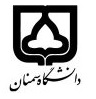                                               (روان شناسی ورزشی)                                            نسخه اولیه: 27/6/1400تاریخ به‌روز رسانی: 27/9/1400دانشکده  علوم انسانی                                                                                        نیمسال اول سال تحصیلی 1401-1400بودجه‌بندی درسمقطع: کارشناسی□ کارشناسی ارشد دکتری□مقطع: کارشناسی□ کارشناسی ارشد دکتری□مقطع: کارشناسی□ کارشناسی ارشد دکتری□تعداد واحد: 2تعداد واحد: 2فارسی: روان شناسی ورزشیفارسی: روان شناسی ورزشیفارسی: روان شناسی ورزشینام درسپیش‌نیاز: ---پیش‌نیاز: ---پیش‌نیاز: ---پیش‌نیاز: ---پیش‌نیاز: ---لاتین: Sport Psychologyلاتین: Sport Psychologyلاتین: Sport Psychologyنام درسشماره تلفن دفتر کار: 33654114-023شماره تلفن دفتر کار: 33654114-023شماره تلفن دفتر کار: 33654114-023شماره تلفن دفتر کار: 33654114-023شماره تلفن دفتر کار: 33654114-023مدرس: بهروز گل محمدیمدرس: بهروز گل محمدیمدرس: بهروز گل محمدیمدرس: بهروز گل محمدیمنزلگاه اینترنتی: https://bgolmohammadi.profile.semnan.ac.irمنزلگاه اینترنتی: https://bgolmohammadi.profile.semnan.ac.irمنزلگاه اینترنتی: https://bgolmohammadi.profile.semnan.ac.irمنزلگاه اینترنتی: https://bgolmohammadi.profile.semnan.ac.irمنزلگاه اینترنتی: https://bgolmohammadi.profile.semnan.ac.irپست الکترونیکی:b_golmohammadi@semnan.ac.ir پست الکترونیکی:b_golmohammadi@semnan.ac.ir پست الکترونیکی:b_golmohammadi@semnan.ac.ir پست الکترونیکی:b_golmohammadi@semnan.ac.ir برنامه تدریس در هفته: ‌روز یکشنبه (ساعت 13 تا 15) در سامانه اميدبرنامه تدریس در هفته: ‌روز یکشنبه (ساعت 13 تا 15) در سامانه اميدبرنامه تدریس در هفته: ‌روز یکشنبه (ساعت 13 تا 15) در سامانه اميدبرنامه تدریس در هفته: ‌روز یکشنبه (ساعت 13 تا 15) در سامانه اميدبرنامه تدریس در هفته: ‌روز یکشنبه (ساعت 13 تا 15) در سامانه اميدبرنامه تدریس در هفته: ‌روز یکشنبه (ساعت 13 تا 15) در سامانه اميدبرنامه تدریس در هفته: ‌روز یکشنبه (ساعت 13 تا 15) در سامانه اميدبرنامه تدریس در هفته: ‌روز یکشنبه (ساعت 13 تا 15) در سامانه اميدبرنامه تدریس در هفته: ‌روز یکشنبه (ساعت 13 تا 15) در سامانه اميداهداف درس: آشنایی با مبانی و اصول روان شناسی ورزشیاهداف درس: آشنایی با مبانی و اصول روان شناسی ورزشیاهداف درس: آشنایی با مبانی و اصول روان شناسی ورزشیاهداف درس: آشنایی با مبانی و اصول روان شناسی ورزشیاهداف درس: آشنایی با مبانی و اصول روان شناسی ورزشیاهداف درس: آشنایی با مبانی و اصول روان شناسی ورزشیاهداف درس: آشنایی با مبانی و اصول روان شناسی ورزشیاهداف درس: آشنایی با مبانی و اصول روان شناسی ورزشیاهداف درس: آشنایی با مبانی و اصول روان شناسی ورزشیروش ارائه درس:استفاده پاور پوینتروش ارائه درس:استفاده پاور پوینتروش ارائه درس:استفاده پاور پوینتروش ارائه درس:استفاده پاور پوینتروش ارائه درس:استفاده پاور پوینتروش ارائه درس:استفاده پاور پوینتروش ارائه درس:استفاده پاور پوینتروش ارائه درس:استفاده پاور پوینتروش ارائه درس:استفاده پاور پوینتپایان ترمپایان ترممیان ترممیان ترممیان ترمنحوه ارزشیابینحوه ارزشیابی555510درصد نمرهدرصد نمرهقوانین درسقوانین درسواعظ موسوی، مسیبی (1392)، روان شناسی ورزشی، سازمان سمت، چاپ اول.گل محمدی و همکاران (1397)، روان شناسی کاربردی تندرستی و آمادگی جسمانی، انتشارات دانشگاه سمنان، چاپ اول.واعظ موسوی، مسیبی (1392)، روان شناسی ورزشی، سازمان سمت، چاپ اول.گل محمدی و همکاران (1397)، روان شناسی کاربردی تندرستی و آمادگی جسمانی، انتشارات دانشگاه سمنان، چاپ اول.واعظ موسوی، مسیبی (1392)، روان شناسی ورزشی، سازمان سمت، چاپ اول.گل محمدی و همکاران (1397)، روان شناسی کاربردی تندرستی و آمادگی جسمانی، انتشارات دانشگاه سمنان، چاپ اول.واعظ موسوی، مسیبی (1392)، روان شناسی ورزشی، سازمان سمت، چاپ اول.گل محمدی و همکاران (1397)، روان شناسی کاربردی تندرستی و آمادگی جسمانی، انتشارات دانشگاه سمنان، چاپ اول.واعظ موسوی، مسیبی (1392)، روان شناسی ورزشی، سازمان سمت، چاپ اول.گل محمدی و همکاران (1397)، روان شناسی کاربردی تندرستی و آمادگی جسمانی، انتشارات دانشگاه سمنان، چاپ اول.واعظ موسوی، مسیبی (1392)، روان شناسی ورزشی، سازمان سمت، چاپ اول.گل محمدی و همکاران (1397)، روان شناسی کاربردی تندرستی و آمادگی جسمانی، انتشارات دانشگاه سمنان، چاپ اول.واعظ موسوی، مسیبی (1392)، روان شناسی ورزشی، سازمان سمت، چاپ اول.گل محمدی و همکاران (1397)، روان شناسی کاربردی تندرستی و آمادگی جسمانی، انتشارات دانشگاه سمنان، چاپ اول.منابع و مآخذ درسمنابع و مآخذ درسنیمسال اولنیمسال اولنیمسال اولنیمسال اولنیمسال اولنیمسال اولنیمسال اولنيم‌سال‌هاي ارائه درسنيم‌سال‌هاي ارائه درسشماره هفته آموزشیمبحثتوضیحات1تاریخچه روان شناسی و روان شناسی ورزشی در ایران و جهاناهداف درس، روش‌هاي ارائه درس،  روش‌های ارزشیابی درس، قوانین درس و منابع و مأخذ برای دانشجويان توضیح داده می‌شود2روان شناسی ورزشی چیست و روان شناس ورزشی کیست3مهارت های ذهنی و روانی4تصویرسازی5هدف گزینی6تمرکز و توجه7انگیختگی، استرس و اضطراب8مهارتهای ارتباطی9رهبری در ورزش10پایبندی در ورزش11پرخاشگری در ورزش12انگیزش در ورزش13شخصیت و ورزش14آرام سازی در ورزش15تصور بدنی یا سایه ذهنی16گفتگوی درونی در ورزش